新 书 推 荐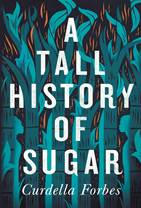 中文书名：《糖的悠久历史》英文书名：A TALL HISTORY OF SUGAR作    者：Curdella Forbes出 版 社：Canongate代理公司：ANA/Vicky Wen页    数：368页出版时间：2020年2月代理地区：中国大陆、台湾审读资料：电子稿类    型：小说内容简介：无子的雷切尔·费舍尔（Rachel Fisher）在一丛海葡萄树中发现了婴儿摩西（Moshe），其来历一直是个谜；其不同寻常的外表——蓝色半透明的皮肤和双色的头发，更增加了他的神秘感。在他的成长过程中，他不断遭受同龄人的畏惧和嘲笑，遇到阿瑞娜·克里斯蒂（Arrienne Christie）后，他意外地从对方身上发现了惊人相似的灵魂，然而二人之间复杂的关系充满了障碍，这些障碍分隔又连接了他们。从20世纪50年代末期，到牙买加脱离殖民统治宣告独立的四年前，再到英国脱欧和唐纳德·特朗普时代，《糖的悠久历史》（A Tall History of Sugar）中史诗般的爱情故事辗转于饱受殖民主义伤害的牙买加乡下和饱受种族骚乱、阶级分裂影响的英格兰。《糖的悠久历史》（A Tall History of Sugar）是一部关于身份、性别和性的作品——最终，探讨了爱，深刻地审视了新旧殖民主义。作者简介：科德拉·福布斯（Curdella Forbes）：牙买加作家。曾出版过四部作品：《沉默之歌》（Songs of Silence）、《永恒的自由》（A Permanent Freedom）、《幽灵》（Ghosts）和儿童书籍《与伊卡洛斯飞行和其他故事》（Flying with Icarus and Other Stories）。她定居于马里兰州塔库玛公园市，供职于霍华德大学，任加勒比文学教授。其文学作品深受牙买加民间传说，童年时期的童话故事以及加布里埃尔·加西亚·马尔克斯（Gabriel GarcíaMárquez）作品的影响。媒体评价：“我可以自信地说，科德拉·福布斯（Curdella Forbes）的新小说与大多数加勒比文学作品（甚至大多数一般文学）截然不同，令人想起马龙·詹姆斯……迷人，不同于我读过的任何一部作品（最接近的是加西亚·马尔克斯的小说）。”----布克奖得主马龙·詹姆斯（Marlon James）处女作出版商阿卡西图书（Akashic Books），约翰尼·坦普（Johnny Temple）“《糖的悠久历史》（A Tall History of Sugar）一开篇便引人入胜。囊括面广，涵盖大量细节，预示了英文小说领域新声音的诞生。”----詹妮弗·伊根（Jennifer Egan）“福布斯通过这个引人入胜的现代童话揭示了一个不太可能发生的爱情故事，以及一段令人难忘的后殖民牙买加历史。”----《出版者周刊》（Publishers Weekly）星级书评谢谢您的阅读！请将回馈信息发送至：文清（Vicky Wen）安德鲁﹒纳伯格联合国际有限公司北京代表处北京市海淀区中关村大街甲59号中国人民大学文化大厦1705室, 邮编：100872
电话：010-82449185传真：010-82504200Email: Vicky@nurnberg.com.cn网址：www.nurnberg.com.cn微博：http://weibo.com/nurnberg豆瓣小站：http://site.douban.com/110577/微信订阅号：ANABJ2002